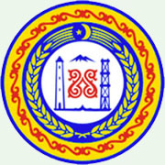 МИНИСТЕРСТВО ФИНАНСОВ ЧЕЧЕНСКОЙ РЕСПУБЛИКИПРИКАЗ      от 31.12.2015                                            г. Грозный                                         № 01-03-01/162Об  утверждении  Порядка уведомления государственными гражданскими служащимиМинистерства финансов Чеченской Республики представителя нанимателя (работодателя) о намерении выполнять иную оплачиваемую работуВ соответствии с частью 2 статьи 14 Федерального закона от 27 июля 2004 года № 79-ФЗ «О государственной гражданской службе Российской Федерации», Федеральным законом от 27 декабря 2008 года № 273-ФЗ                 «О противодействии коррупции», Законом Чеченской Республики от 21 мая 2009г. № 36-РЗ «О противодействии коррупции в Чеченской Республике»,  в целях повышения эффективности мер по противодействию коррупции,ПРИКАЗЫВАЮ:           1. Утвердить прилагаемый Порядок уведомления государственными гражданскими служащими Министерства финансов Чеченской Республики представителя нанимателя (работодателя) о намерении выполнять иную оплачиваемую работу.          2. Организацию регистрации уведомлений государственными гражданскими  служащими  Министерства  финансов  Чеченской Республики представителя нанимателя (работодателя) о намерении выполнять иную оплачиваемую работу возложить на консультанта по противодействию коррупции.           3. Отделу кадров административно-правового департамента в трехдневный срок с момента издания настоящего приказа ознакомить государственных гражданских служащих с приказом под роспись.          4. Настоящий приказ вступает в силу с момента подписания.          5. Контроль за исполнением настоящего приказа оставляю за собой.Министр                                                                            У.А-А. Рассуханов          Приложение           к приказу Министерства финансов                                                                       Чеченской Республики                 от « 31 » декабря 2015 № 01-03-01/162Порядок
уведомления государственными гражданскими служащими Министерства финансов Чеченской Республики представителя нанимателя (работодателя)  о намерении выполнять иную оплачиваемую работу
1. Настоящий Порядок уведомления государственными гражданскими служащими Министерства финансов Чеченской Республики представителя нанимателя (работодателя) о намерении выполнять иную оплачиваемую работу (далее - Порядок) разработан в целях реализации законодательства о государственной гражданской службе и устанавливает процедуру уведомления государственными гражданскими служащими Министерства финансов Чеченской  Республики (далее - гражданские служащие) о намерении выполнять иную оплачиваемую работу, а также форму, содержание и порядок регистрации уведомлений.2. Гражданские служащие уведомляют в письменной форме о намерении выполнять иную оплачиваемую работу представителя нанимателя (работодателя) в срок не менее чем за 7 дней до начала выполнения указанной работы.3. Уведомление представителя нанимателя (работодателя) о намерении выполнять иную оплачиваемую работу (далее - уведомление) составляется гражданским служащим по форме согласно приложению № 1 к настоящему Порядку.4. Каждый случай предполагаемых изменений (дополнений) вида деятельности, характера, места или условий работы, выполняемой гражданским служащим, требует отдельного уведомления.5. Гражданские служащие направляют уведомления для регистрации в в административно-правовой департамент Министерства финансов Чеченской Республики (далее - Министерство).6. Регистрация уведомлений осуществляется консультантом по противодействию коррупции Министерства в день их поступления в Журнале регистрации уведомлений государственных гражданских служащих Министерства финансов Чеченской Республики представителя нанимателя (работодателя) о намерении выполнять иную оплачиваемую работу, составленном по форме согласно приложению № 2 к настоящему Порядку.Копия зарегистрированного в установленном порядке уведомления выдаётся государственному гражданскому служащему в руки либо направляется по почте с уведомлением о вручении. На копии уведомления, подлежащего передаче гражданскому служащему, ставится отметка с датой и номером регистрации.7. Консультант по противодействию коррупции Министерства в течение 3 рабочих дней после регистрации направляет уведомление представителю нанимателя (работодателю) для наложения резолюции. После возвращения уведомления с резолюцией представителя нанимателя (работодателя) консультант по противодействию коррупции передает его под роспись в отдел кадров административно- правового департамента Министерства, после чего работник кадровой службы  приобщает уведомление к личному делу  государственного гражданского служащего.8. В случае возникновения конфликта интересов при выполнении государственным гражданским служащим иной оплачиваемой работы представитель нанимателя (работодатель) направляет в течение 7 дней с момента обнаружение факта возникновения конфликта интересов уведомление в Комиссию по соблюдению требований к служебному поведению государственных гражданских служащих Министерства и урегулированию конфликта интересов.Приложение № 1  к Порядку                               __________________________________________                               (представителю нанимателя (работодателя) -                               __________________________________________наименование должности, Ф.И.О.)                              от _______________________________________                                    (наименование должности, структурного                               __________________________________________                                подразделения Министерства финансов Чеченской  Республики                               __________________________________________                               __________________________________________                                                                                                     (Ф.И.О.)УВЕДОМЛЕНИЕ          В соответствии  с частью 2 статьи 14  Федерального  закона  от 27.07.2004 № 79-ФЗ  "О государственной  гражданской  службе  Российской  Федерации" уведомляю Вас о том, что я намерен (а) выполнять иную оплачиваемую работу____________________________________________________________________________________________________________________________________________________________________________________________________________________________________________________________________________________________________________________________________________________________________________________________________________________________________________________________________________________________________________________________________________________________________________________________________________________________________________________________________________________(указать сведения о деятельности, которую собирается осуществлять государственный гражданский служащий Министерства финансов Чеченской Республики, место работы, должность, должностные обязанности, предполагаемые сроки выполнения соответствующей работы, иное)         Выполнение указанной работы не повлечет за собой конфликта интересов. При   выполнении   указанной  работы   обязуюсь   соблюдать   требования, предусмотренные статьями 17, 18 Федерального закона от 27.07.2004 N 79-ФЗ "О государственной гражданской службе Российской Федерации"._________________                                                    _____________________      (дата)                                                                                                                             (подпись)Приложение № 2 к ПорядкуЖУРНАЛ
регистрации  уведомлений государственных гражданских служащих Министерства финансов Чеченской Республики представителя нанимателя (работодателя) о намерении выполнять иную оплачиваемую работуN п/пФамилия, имя, отчество и должность государственного гражданского служащего, представившего уведомлениеДата регистрации уведомленияФамилия, имя, отчество и подпись сотрудника, принявшего уведомлениеДата направления уведомления представителю нанимателя (работодателю)Дата рассмотрения уведомления, краткое содержание резолюцииСведения о рассмотрении уведомления Комиссией по соблюдению требований к служебному поведению государственных гражданских служащих Министерства финансов Чеченской Республики и урегулированию конфликта интересов (в случае рассмотрения)1.2.3.4.5.